St John’s Church, Ranmoor Sunday 10th April 2022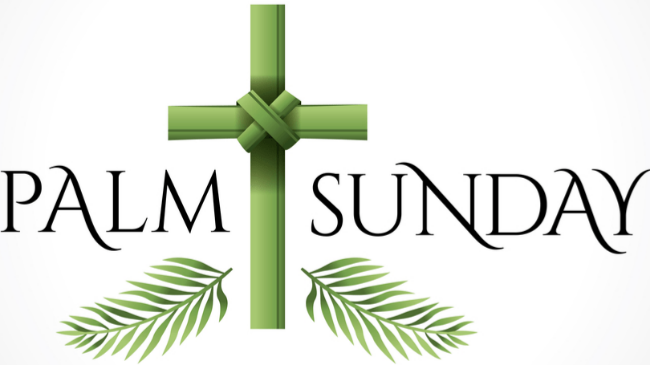 10.30am Parish Communion 
 (In Church and Facebook Live) 
Adult ChoirReadings			Luke 19.28-40; Luke 22.14-end of 23Introit	HON 11	All glory, laud and honourGradual	HON 255	It is a thing most wonderfulOffertory	HON 346	My song is love unknownRecessional	HON 492	The royal banners forward go		Setting	Mass in the Phrygian Mode - WoodAnthem	Crux Fidelis - MacDonaldVoluntary	Brahms - Herzlich thut mich verlangen. (Op.122 no.10)6.30pm Choral Evensong(In Church and on Facebook Live) Adult ChoirPsalm			69.1-20Readings 			Isaiah 5.1-7; Luke 20.9-19Hymns			NEH 94	We sing the praise of him who died				NEH 82	Drop, drop slow tears				NEH 83	Glory be to Jesus
Responses			PlainsongCanticles			Fauxbourdons – WillanAnthem			Vexilla Regis - Bruckner				Voluntary 			Max Reger - Valet will ich dir gebenPrayersPlease pray for those who are sick:
Gemma, Thomas, Flo, Peter 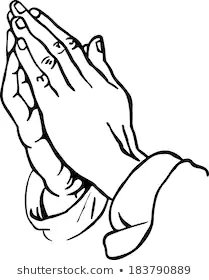 Those who have died:Anne TylerPlease remember those whose anniversaries fall at this time:
Richard Wood, Jimmy James, June Dabell, Yvonne Lowe, Bob Miles, David FlatherNoticesChurch Building Covid Guidance - Facemasks are no longer a legal requirement and are therefore optional.  We have removed specified areas of socially distanced seating, but the side aisles tend to be quieter, so do sit there if you’d prefer more space.  Sanitiser is readily available around the building. Communion will continue in one kind for now. If you feel uncomfortable with any aspect of our approach to Covid safety, please contact us. A full risk assessment is on the church website. Joining worship from home –Joining on Facebook Live is easy – click here to join any of our facebook services: or type the following into your browser:  https://www.facebook.com/StJohnsChurchRanmoor/live_videos It shows a gallery of all past broadcasts, and displays a live tab when we are actually live. Responding to the crisis in Ukraine - Crises by their very nature are large and complex.  It’s sometimes difficult to know how we can help.  There are a number of ways in which we can respond and offer direct assistant to those in Ukraine or seeking refuge outside the country.  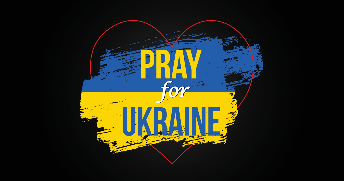 You can donate money via the Disasters Emergency Committee For information on how the City of Sheffield is responding, visit Sheffield - City of Sanctuary To read about how one Christian agency is helping visit The Order of Malta Pews or Chairs ? - This month we are thinking about whether we should replace our pews with chairs. There is a display about this with some examples of chairs at the back of church.  Please have a look and try out the chairs. Please visit our website to take part in the online poll www.stjohnsranmoor.org.uk/pews  Thank you.Flowers in Church- This year it is our intention to provide a pedestal of flowers in church every week, apart from Lent and Advent.  However, you are probably aware of the significant increase in the cost of flowers in the last year. Therefore to ensure that we are able to continue to provide suitable arrangements which enhance our worship, we are asking you if you would be prepared to sponsor a pedestal arrangement. A donation of £20 towards the cost of flowers would help us to continue to add to the beauty of our church each week. If you can help, please sign the sheet at the back of church.  Floral decorations in Church for Easter - We will be decorating the church for Easter on Saturday 16th April at 9.45am and would be grateful if anyone is able to help or provide a basket of spring flowers for the windowsills. Easter Lilies - If anyone would like to make a donation towards the purchase of a lily in memory of someone who has died, this will be incorporated in one of the flower arrangements in church on Easter Sunday. We will also be placing a list of the people to be remembered at the back of church. A suggested donation is £2.50. Please contact Sandra Green 2309180 or Jackie Lowe 2303999 Thank you.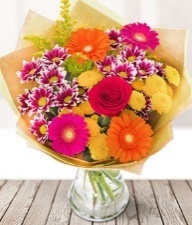 Calling all knitters - May 16th- 22nd is the Alzheimer’s Society national Dementia Action Week The Dementia Core Group are organising a Songs of Praise service in St Mary’s church on Sunday afternoon May 22nd at 3.00pm. The hymns will be chosen by people with dementia or carers. Anybody will be able to attend the service. The symbol of the Alzheimer’s Society is the forget me not and it is hoped to decorate the churches that day with forget me nots. Some are already being grown by congregation members, but we would also very much like to have a plethora of knitted ones to decorate places where pots cannot reach. Parish Centre Room 1 or the back of church has been booked on Monday afternoons from 1.30pm – 4.00pm for communal forget me not knitting. The target is 200 + forget me nots! For those knitters not able to attend, home knitting will be encouraged. Thank you, Wendy Weeks.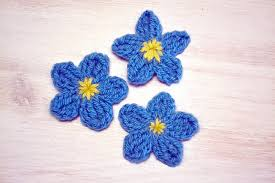 COMING SOON 4.00pm on Sundays 24th April, 8th May, 15th May, 22nd May in the Parish Centre.  Matt with the help of Lynn Pocock from St Mark’s will be leading a series of sessions aimed at young people who wish to explore the Christian faith in an informal and fun setting.  The first BIG QUESTION will be ‘What does it mean to be human?’.  Get in touch with Matt or catch up with him at church if you’re interested. Bishop Pete will be visiting the Deanery to preside at a Confirmation Service on Thursday 26th May and it is hoped that many who take part in the course will use it as preparation for Confirmation. Any adults who are considering Confirmation and would like to know more, should get in touch with Matt or Matthew. 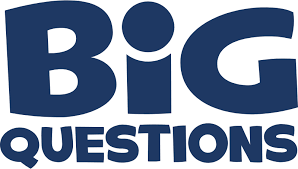 Christian Aid Concert of Talents - We are once again holding a Concert of Talents in Christian Aid week, but this time it will be LIVE! It will take place on Thursday 19th May at 7pm. We're looking for performers to create a varied programme, so if you have skill or talent that you could showcase then contact Sarah Beardsmore 07904787797 sarahehbeardsmore@gmail.com.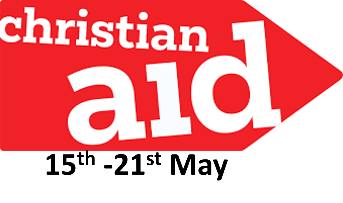 Walking challenges – will you take up the challenge of walking 300,000 steps for Christian Aid throughout May? If you are willing to accept the challenge, sponsorship forms will be available from Pauline Heath or Janet Anker. Matt and Clare Wood have signed up to take on the 300,000 steps challenge and Alan Heath will be walking the Three Peaks (24 miles) on the 21st June also for Christian Aid. Further details from Pauline Heath or Janet Anker.  NB there will also be the opportunity for online giving.Giving to St John's - We have a variety of ways set up that you can give to St Johns.  We have now set up a donation page on our website.  www.stjohnsranmoor.org.uk You can give one off payments or set up regular payments via the secure portal on the website.  We have also got QR Codes and a fixed Text to give number that you can donate on.  We hope that we have made giving to St John’s much easier. OR Click, Tap or Scan this QR Code to make an online donation to our Church: 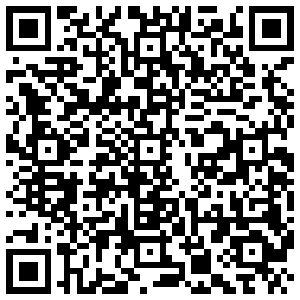 Starting Friday 22nd April 2022 – our new Preschoolers music group!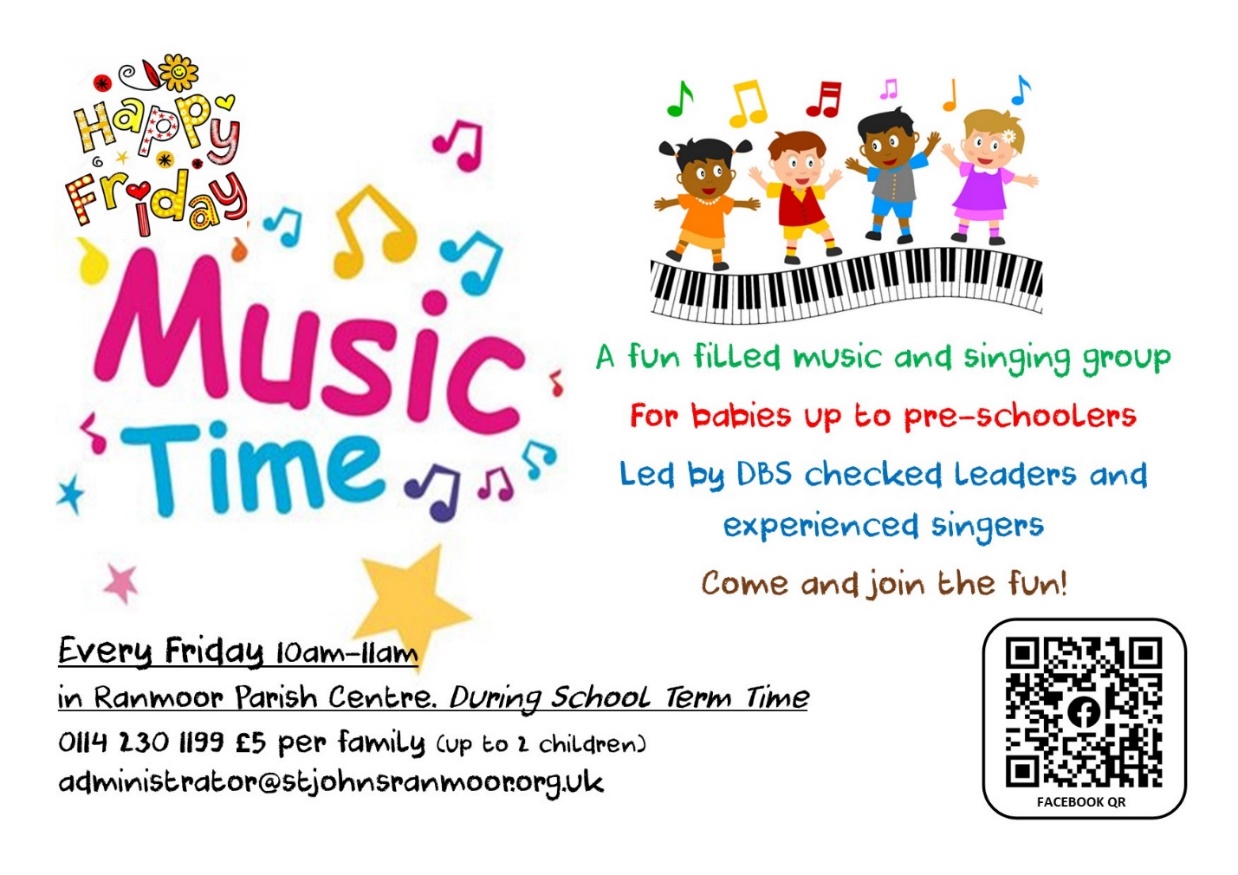 Upcoming Social Events:Friday 29th April at 7pm – A year in the peak district.  Tickets £5 on sale from Pete Chatterton or the Parish Office.Saturday 18 June, 2-5pm at Bishopscroft – Bishops Garden Party - Creation Care, Eco Church and UpcyclingServices Next WeekMonday to Saturday: 9am Morning Prayer (on Zoom)Wednesday:11.30am Communion (Parish Ctr) & 5.30pm Choral Evensong
Sunday 17th April  2022 – Easter Sunday10.30am Easter Sunday Communion (In church and on Facebook live)No services in the evening Contacting the office – Please contact Claire in the office on 0114 230 1199   administrator@stjohnsranmoor.org.uk  www.stjohnranmoor.org.uk 